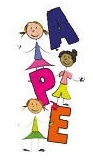 Salle des fêtes d’Ingrandes-sur-vienne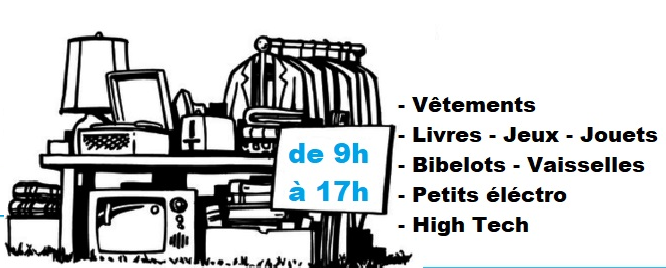 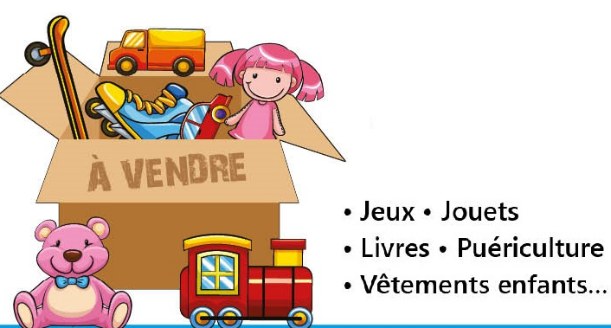 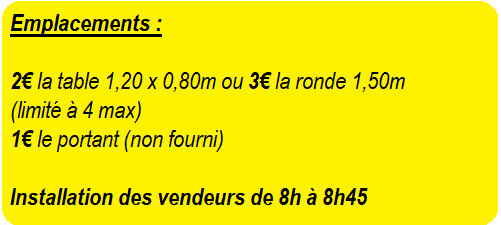 Buvette, sandwichs et pâtisseries sur place...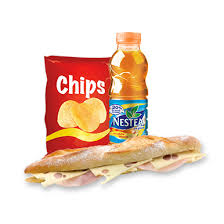 Vous pouvez réserver dès maintenant....ape.ingrandes86@gmail.com / 06.20.65.62.11Inscriptions jusqu’au vendredi 22 mars._ _ _ _ _ _ _ _ _ _ _ _ _ _ _ _ _ _ _ _ _ _ _ _ _ _ _ _ _ _ _ _ _ _ _ _ _ _ _ _ _ _ _ _ _ _ _ __ _ _ _ _ _ _BULLETIN D’INSCRIPTION (1 par vendeur) Bric à Brac :  	      Vide ta chambre :         Nom :………………………….		Prénom : ……………………………….	    	Nombre de tables à réserver :   ……  soit 1 à 2€ ou portant  à 1€ 	Total : ….. €Nombre de « Formule Sandwich » (1 sandwich + chips + 1 boisson + 1 dessert + une boisson chaude) à 5 € : ….  Total : ….. €Email : …………………………………….   N° de téléphone :………………………………..Merci de renvoyer ce bulletin complété accompagné de votre règlement, l’attestation sur l’honneur ainsi que la photocopie de votre pièce d’identité à l’adresse suivante :Mme GIBOT Audrey, présidente de l’APE, 4 rue des marronniers 86220 Ingrandes